                          LADIES OF CHARITY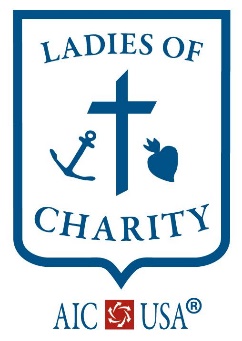 OF THE UNITED STATES OF AMERICA ®Providing Vincentian Leadership to Women Acting Together Against All Forms of Poverty                LCUSA NATIONAL SERVICE CENTER                    Phone: 816-260-38532816 E. 23rd Street		                        Email: office@ladiesofcharity.us         Kansas City, MO   64127                                    Website: aic.ladiesofcharity.us INDIVIDUAL MEMBER ANNUAL DUES NOTICE                            AFFILIATED WITH LADIES OF CHARITY OF THE UNITED STATES OF AMERICA® (LCUSA)                                                                              AND                                                                                                                                                                                                                     INTERNATIONAL ASSOCIATION OF CHARITIES (AIC)LCUSA annual dues are $35.00. Please complete form and send with dues payment to LCUSA National Service Center to be received by no later than MARCH 22st. Dues received after MARCH 22ndt are considered delinquent (see Dues Worksheet).Please print clearly, or fill in online as an Adobe form.THE INFORMATION BELOW WILL BE USED TO ANNUALLY UPDATE THE LCUSA DATABASE. THROUGHOUT THE REMAINING YEAR, PLEASE CONTACT LCUSA NATIONAL SERIVCE CENTER WHEN A CHANGE OCCURS.                                                                         LCUSA Region______________________________________________________________________Name_____________________________________________________________________________Address ___________________________________________________________________________ City/ST/Zip _______________________________________________________________________Phone number ______________________________________________________________________Email______________________________________________________________________________ MATERIALS FROM LCUSA WILL BE SENT TO THE EMAIL ABOVE. PLEASE PROVIDE AN EMAIL THAT IS CHECKED REGULARLY. THANK YOU.Dues Worksheet                                                                                                                                                                                         Membership dues must be paid in full to be an Individual Member (IM) of the “Ladies of Charity” within the National Association in the USA (LCUSA) and the International Associations of Charity (AIC).                                                                           Individual Membership                                        					     $ 35.00   Optional donation to LCUSA                                                                              $ ______________________Optional donation to AIC                                                                                             $ ______________________Total Dues remitted                                                                                                                   $_______________________